株式会社 SUBARU （斯巴鲁） 招聘中国技能实习生一年项目1、实习公司介绍：株式会社 SUBARU 于 1953 年东京成立，是日本十大汽车公司之一，主要生产汽车、兼制飞机、发动机等。株式会社 SUBARU 在全世界雇有超过 15,000 位员工，拥有九家制造厂。它的汽车品牌为斯巴鲁（SUBARU），知名车型有森林人、傲虎、力狮、驰鹏和翼豹等。在 1966 年和 1972 年，斯巴鲁分别研发出水平对置发动机和左右对称全时四轮驱动系统。凭借这两项独特汽车技术的完美组合，斯巴鲁成为在全球范围内享有盛誉的国际知名汽车品牌。2、招聘简介：合同期 ：1 年招聘条件：男性，汽车、机械、电子工程类专业、或有志于往汽车行业发展的同学。矫正视力 0.6 以上。身高 160～180cm、体重 82kg 以内。态度认真，吃苦耐劳，乐观向上，有良好的适应能力。不得有纹身、幻听、腰疼、家族精神病史、色盲、哮喘等疾病。实习岗位：汽车制造动力总成（发动机或变速箱组装）。待遇说明：工资 1002 日元/小时，每天工作 8 小时，一周工作 5 天，加班按照 130%支付。公司提供住宿（4 人住两室一厅）、工作餐补助，按日本法律为实习生办理在日各类保险（医疗、养老、工伤保险等），其中养老保险在期满回国后退还本人。在日本 1 年期间综合收入约为 11～14 万元人民币左右。工作地点：日本群马县太田市（距离东京附近约 1.5 小时车程）3、招收人数： 88人（全国范围）4、收费标准：总费用人民币 19400元；※护照费、健康证、其他必须的体检费用、培训期间伙食及杂费、参加考试所产生的交通和住宿费费自己承担。5、本次初试选拔时间暂定。初试通过后需体检确认身体健康后缴纳3000元复试保证金，之后参加斯巴鲁日方复试。6、所需材料：毕业证原件、身份证原件、户口本原件、个人简历、二寸白底彩照四张7、本项目特色如下：※既可以赚取一年的高额工资，又兼顾出国游历。可以学习日语、了解日本的人文、企业文化、管理理念和制造技术。※一年期满回国后，我司（芜湖市外经服务有限公司）负责将表现优秀有志向人员推荐至国内知名车企进行高水平就业。8、联系人：李艳群 电话：18970811155活动组织单位：芜湖市外经服务有限公司南昌市国际经济技术合作公司校园 宣讲安排1、  面向对象：学院工科学生为主；2、  宣讲、初试方式：网上视频面试3、  时间：待定4、  收到本通知后可以到班主任处初步报名登记，宣讲时请班主任通知同学们积极参加，增加就业知识，了解涉外就业模式。2020 年 2 月 21日附相关信息资料：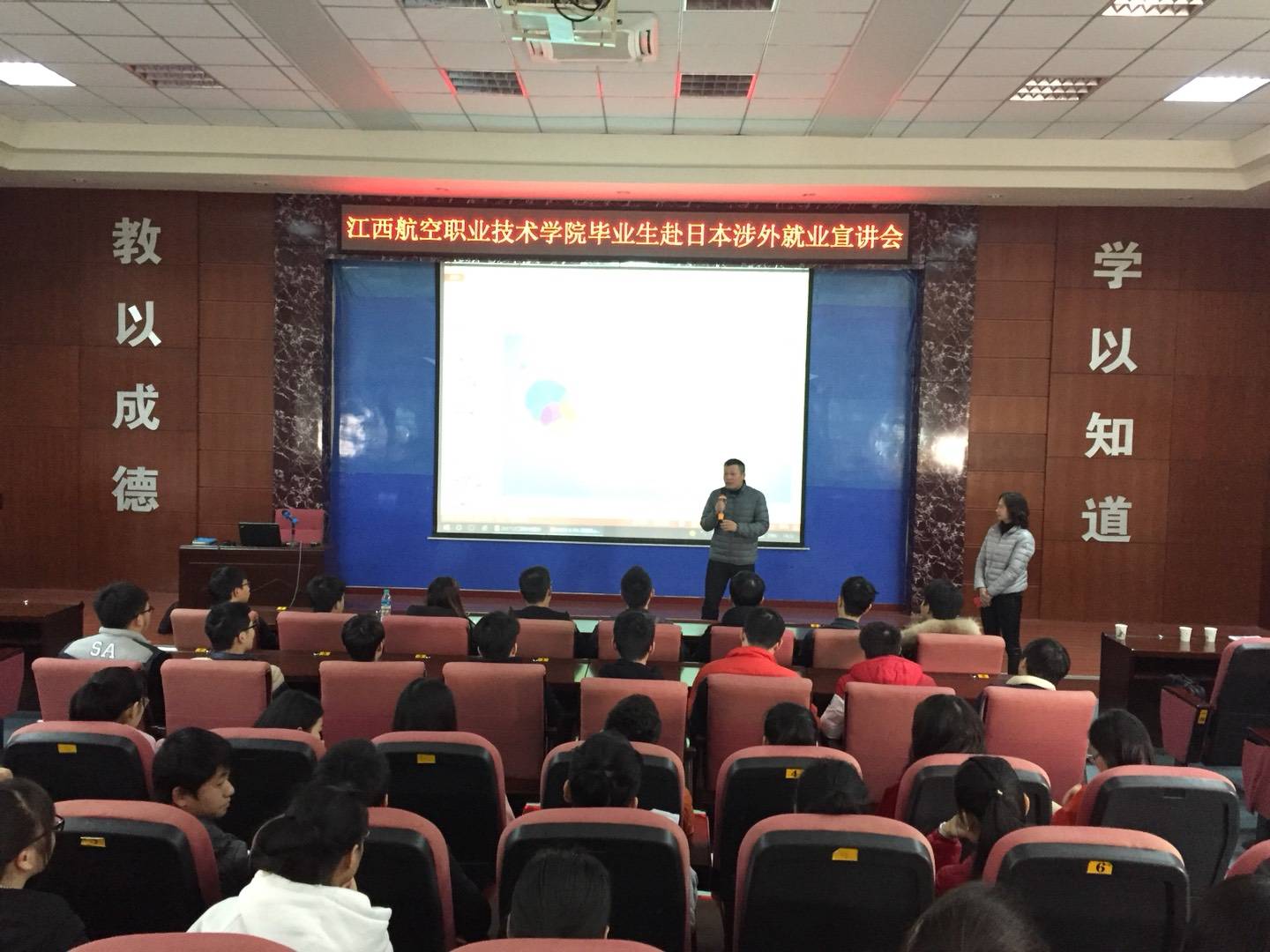 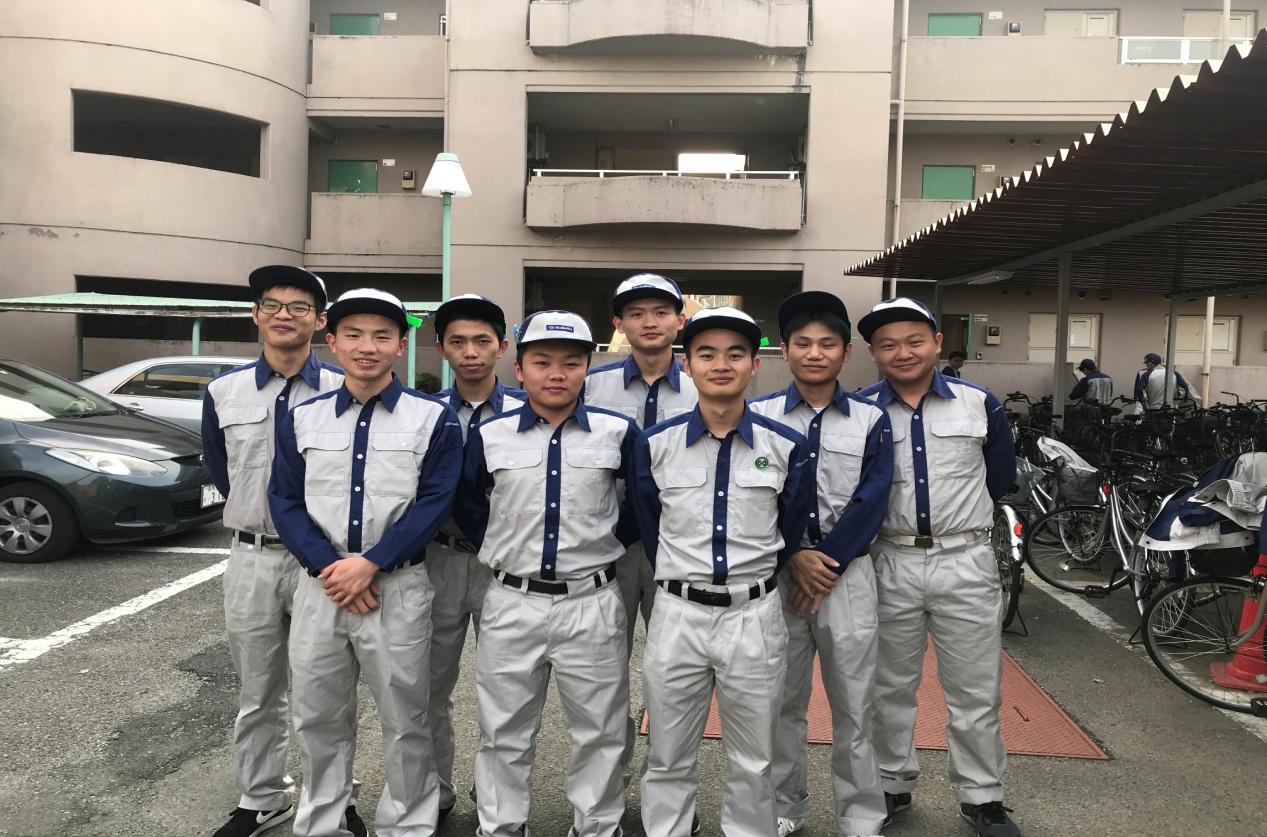 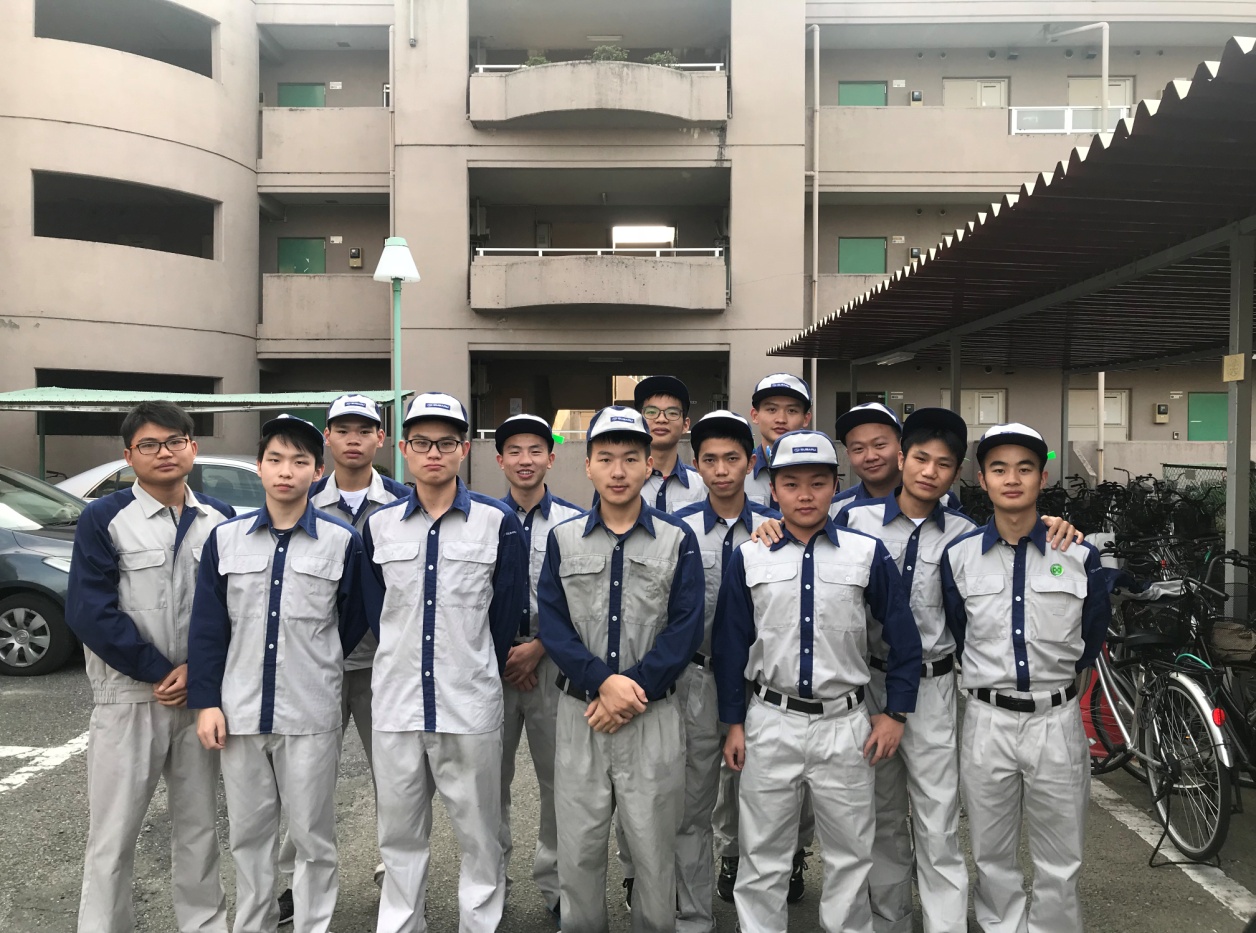 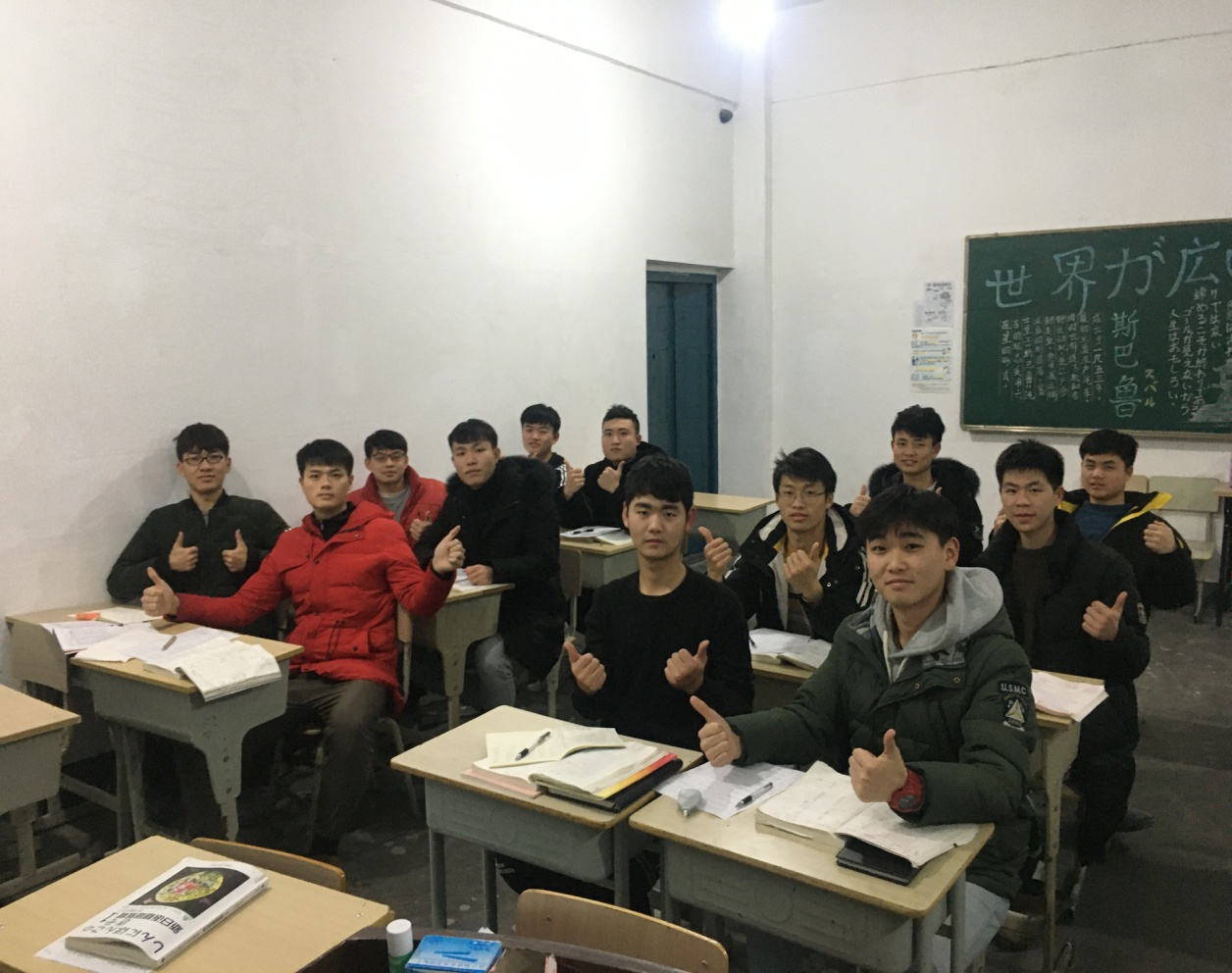 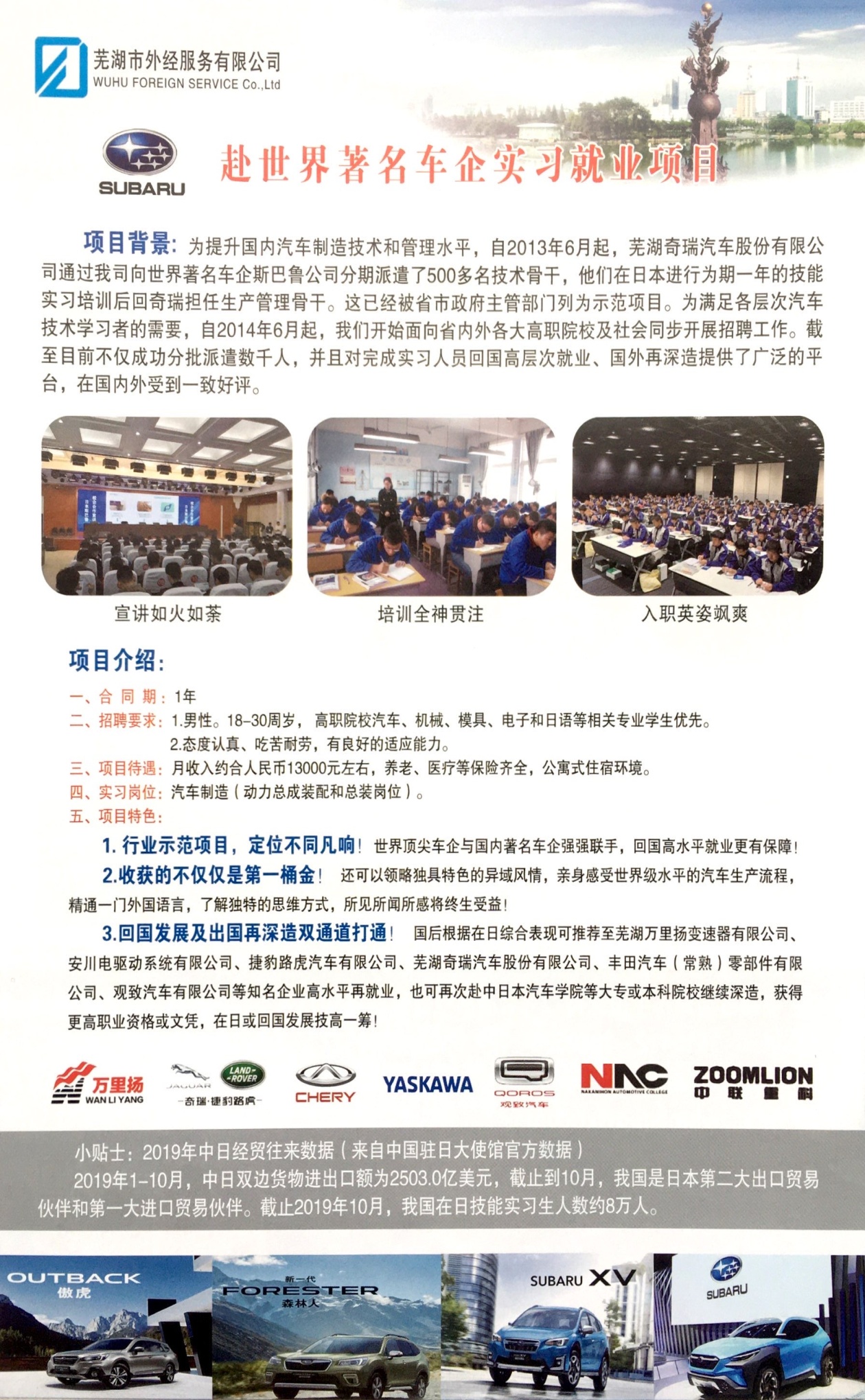 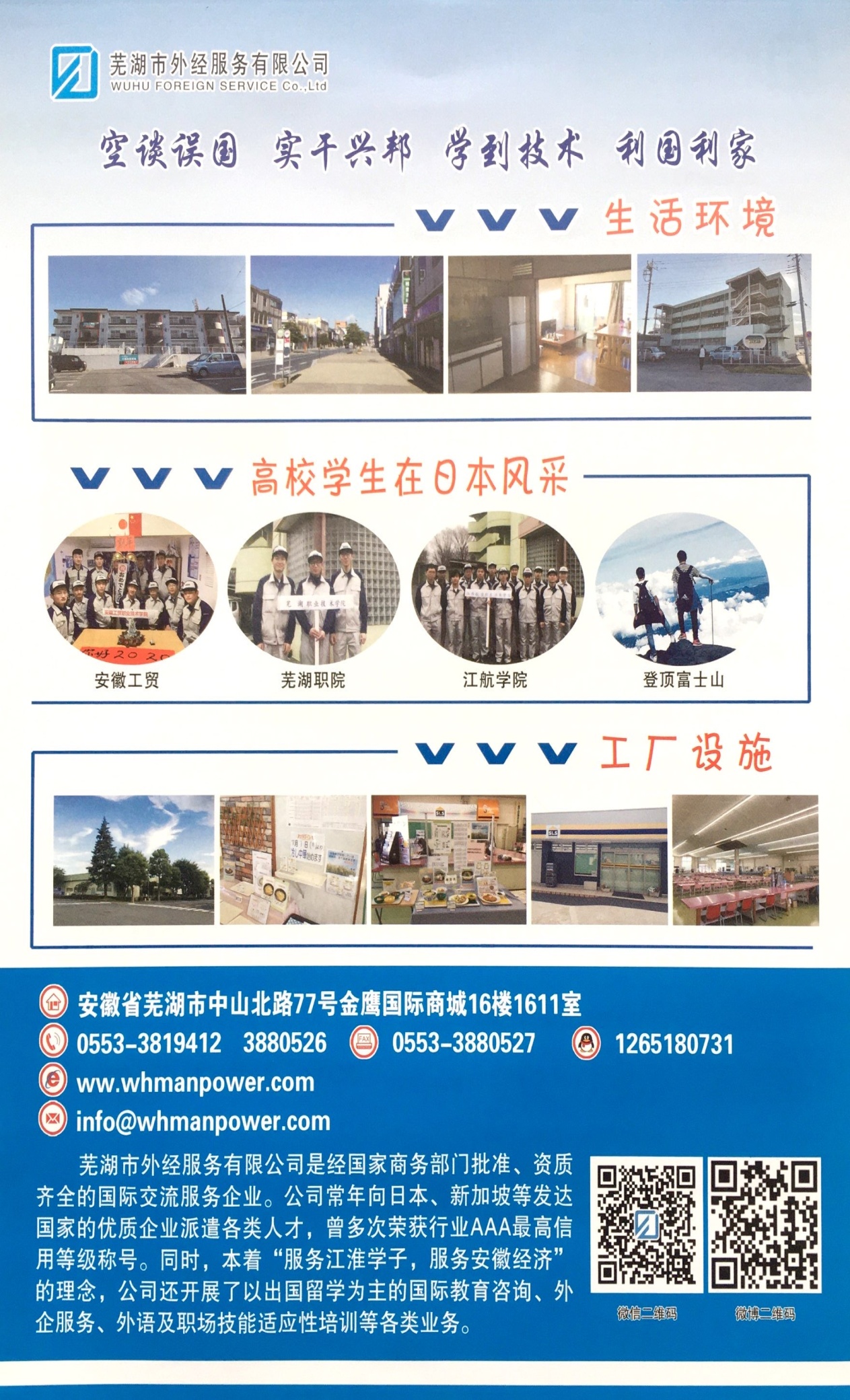 